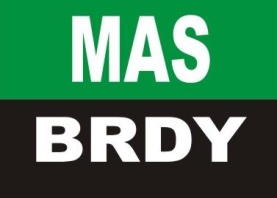 Veřejné zasedání zastupitelstva HLUBOŠ17. 9. 201519:00Navštívily jsme veřejné zasedání obce Hluboš, které se konalo v sále na Kardavci.Paní Mgr. Helena Kosová, krátce představila Mas Brdy z. ú. a následně vysvětlila strategii SCLLD.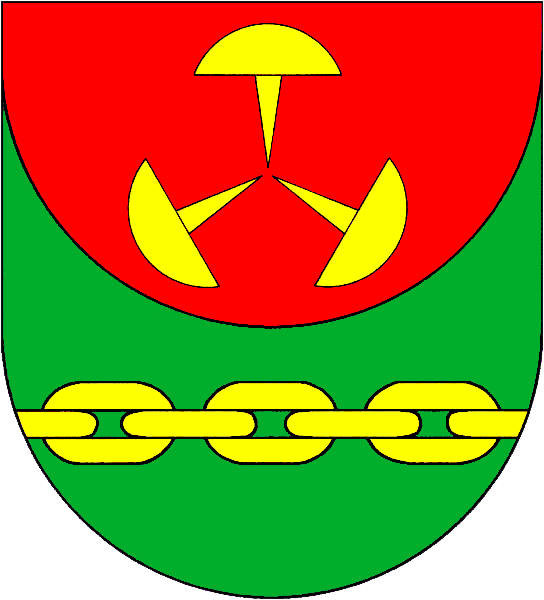 Po krátké debatě se zastupiteli došlo ke schválení dodatku č. 1 k partnerské smlouvě.Bc. Zuzana DoležalováMAS BRDY, z. ú.